	Letters	Numbers	Letter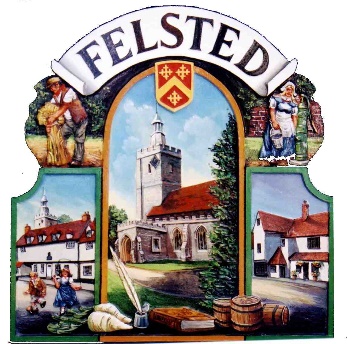 F E L S T E DP A R I S H   C O U N C I L
Vacancy Applied For:Part Time Assistant Clerk to Felsted Parish CouncilJob Application FormClosing Date:Tuesday 16th October 2018Interview Date:Last week of October 2018It is important that you read the guidance notes before completing this application form. Please complete this form fully using black ink or type. CVs are not accepted. Applications received after the closing date will not normally be considered.THE INFORMATION YOU SUPPLY ON THIS FORM WILL BE TREATED IN CONFIDENCESection 1	Personal DetailsLast Name:First Name:Address:Postcode:Home Telephone No:National Insurance No:Daytime Telephone No:Mobile Telephone No:E-mail Address:May we contact you at work?YesNoAre you free to remain and take up employment in the UK with no current immigration restrictions?YesNoDo you hold a full, clean driving licence valid in the UK?YesNoIs your vehicle insured for business use?YesNoIf successful you will be required to provide evidence of the above details prior to your appointment.If successful you will be required to provide evidence of the above details prior to your appointment.Section 2	Present EmploymentPresent Employment (if now unemployed give details of last employer)Name of Employer:Address:Postcode:Job Title:Date of Appointment:Department / Section:Brief description of duties:Brief description of duties:Continue on a separate sheet if necessaryContinue on a separate sheet if necessaryPeriod of Notice:Last day of service(if no longer employed):Reason for leaving(if no longer employed):Section 3	Previous EmploymentSection 3	Previous EmploymentSection 3	Previous EmploymentPrevious Employment – please start with the most recent employer first and account for any breaks in your record.Previous Employment – please start with the most recent employer first and account for any breaks in your record.Previous Employment – please start with the most recent employer first and account for any breaks in your record.Name of Employer:Nature of Business: Address:Postcode:Position Held:Summary of Duties:Summary of Duties:Summary of Duties:Date employed: from  toDate employed: from  toReason for leaving:Reason for leaving:Reason for leaving:Reason for leaving:Reason for leaving:Name of Employer:Nature of Business: Nature of Business: Nature of Business: Nature of Business: Nature of Business: Nature of Business: Address:Postcode:Postcode:Postcode:Position Held:Summary of Duties:Summary of Duties:Summary of Duties:Date employed: from  to Reason for leaving:Reason for leaving:Reason for leaving:Reason for leaving:Name of Employer:Nature of Business: Nature of Business: Nature of Business: Nature of Business: Nature of Business: Nature of Business: Address:Postcode:Postcode:Postcode:Position Held:Summary of Duties:Summary of Duties:Summary of Duties:Date employed: from  to Reason for leaving:Reason for leaving:Reason for leaving:Reason for leaving:Continue on a separate sheet if necessaryContinue on a separate sheet if necessaryContinue on a separate sheet if necessaryContinue on a separate sheet if necessaryContinue on a separate sheet if necessaryContinue on a separate sheet if necessaryContinue on a separate sheet if necessaryContinue on a separate sheet if necessaryContinue on a separate sheet if necessaryContinue on a separate sheet if necessaryContinue on a separate sheet if necessaryContinue on a separate sheet if necessarySection 4	EducationQualifications obtained from Schools, Colleges and Universities. Please list highest qualification first:College or University CourseQualifications and grades obtainedSchoolSubjectsQualifications and grades obtainedContinue on a separate sheet if necessaryContinue on a separate sheet if necessaryContinue on a separate sheet if necessaryProfessional, Technical or Management QualificationsProfessional, Technical or Management QualificationsPlease give details:Please give details:Professional/Technical/Management QualificationsCourse DetailsCourse DetailsMembership of any Professional / Technical Associations - please state level of membership:Membership of any Professional / Technical Associations - please state level of membership:Membership of any Professional / Technical Associations - please state level of membership:Continue on a separate sheet if necessaryContinue on a separate sheet if necessaryContinue on a separate sheet if necessarySection 5	Training and DevelopmentPlease give details of any training and development courses or non-qualification courses which support yourapplication. Include any on the job training as well as formal courses.Title of Training Programme or CourseDuration of CourseContinue on a separate sheet if necessaryContinue on a separate sheet if necessarySection 6	Personal StatementAbilities, skills, knowledge and experience.Please use this section to give any other information in support of your application, explaining how you meet the requirements of the person specification. If you are or have been involved in voluntary/unpaid activities, please also include this information. Attach and label any additional sheets used.Continue on a separate sheet if necessarySection 7	Rehabilitation of Offenders Act (1974)Do you have any convictions that are unspent under the rehabilitation of offenders act 1974?YesNoIf yes, please give details / dates of offence(s) and sentence:Section 8	Protecting Children and Vulnerable AdultsThe following information may be required if the post you are applying for has a requirement for a Disclosure &
Barring Service check. (See Guidance Notes).Enhanced Checks OnlyAre you aware of any police enquires undertaken following allegations made against you, which may have a bearing on your suitability for this post?YesNoSection 9	Equalities ActThe Act defines a disabled person as a person with a disability. A person has a disability for the purposes of the Act if he or she has a physical or mental impairment and the impairment has a substantial and long-term adverse effect on his or her ability to carry out normal day-to-day activities.Do we need to make any specific arrangements in order for you to attend the interview?YesNoIf yes, please give details:Section 10	ReferencesPlease give the names and addresses of your two most recent employers (if applicable). If you are unable to do this, please clearly outline who your references are.Reference 1Reference 2Name:Name:Job Title:Job Title:Work Relationship:Work Relationship:Organisation:Organisation:Address:Address:Postcode:Postcode:Telephone No:Telephone No:E-mail:E-mail:Are you willing for this referee to be approached prior to the interview?YesNoAre you willing for this referee to be approached prior to the interview?YesNoPlease state where you saw this post advertised:    Section 11	DeclarationA.     Relatives/Other InterestsAre you related to or have a close personal relationship with an officer or a Member of Felsted Parish Council?         Yes    No  A.     Relatives/Other InterestsAre you related to or have a close personal relationship with an officer or a Member of Felsted Parish Council?         Yes    No  If yes, specify name(s), position(s) and relationship(s)If appointed, do you have any interests or hold any appointments that may conflict with employment by the Council in the role for which you have applied?If yes, please detail on a separate sheet. YesNoB.     Statement to be Signed by the ApplicantPlease complete the following declaration and sign it in the appropriate place below. If this declaration is not completed and signed, your application will not be considered.I hereby certify that:all the information given by me on this form is correct to the best of my knowledgeall questions relating to me have been accurately and fully answeredI possess all the qualifications which I claim to holdI have read and, if appointed, am prepared to accept the conditions set out in the conditions of employment and the job descriptionSigned:Date:All applications will be acknowledged within three weeks of the closing date, whether successful or not. Thank you for your interest in this post. If you would like to know if we have received your application form please contact us.
Please ensure you fill out the GDPR Recruitment and Selection statement and return it to us with your application.  We will be unable to process application forms without the GDPR Statement signed, and your application will be destroyed.R E T U R N I N G   T H I S   F O R MPlease ensure you mark the envelope ‘CONFIDENTIAL’ and use the correct postage.Enquiries:                  01371 823071    